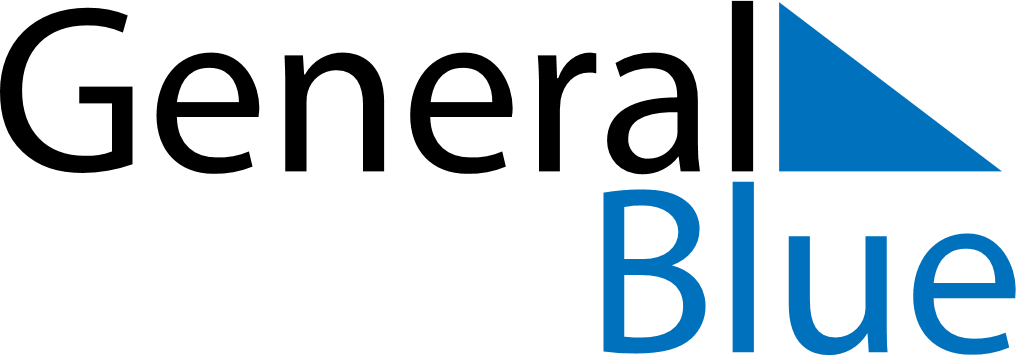 2020 – Q3Angola  2020 – Q3Angola  2020 – Q3Angola  2020 – Q3Angola  2020 – Q3Angola  JulyJulyJulyJulyJulyJulyJulyMONTUEWEDTHUFRISATSUN12345678910111213141516171819202122232425262728293031AugustAugustAugustAugustAugustAugustAugustMONTUEWEDTHUFRISATSUN12345678910111213141516171819202122232425262728293031SeptemberSeptemberSeptemberSeptemberSeptemberSeptemberSeptemberMONTUEWEDTHUFRISATSUN123456789101112131415161718192021222324252627282930Sep 17: National Hero Day